Talking pyramid alarm clock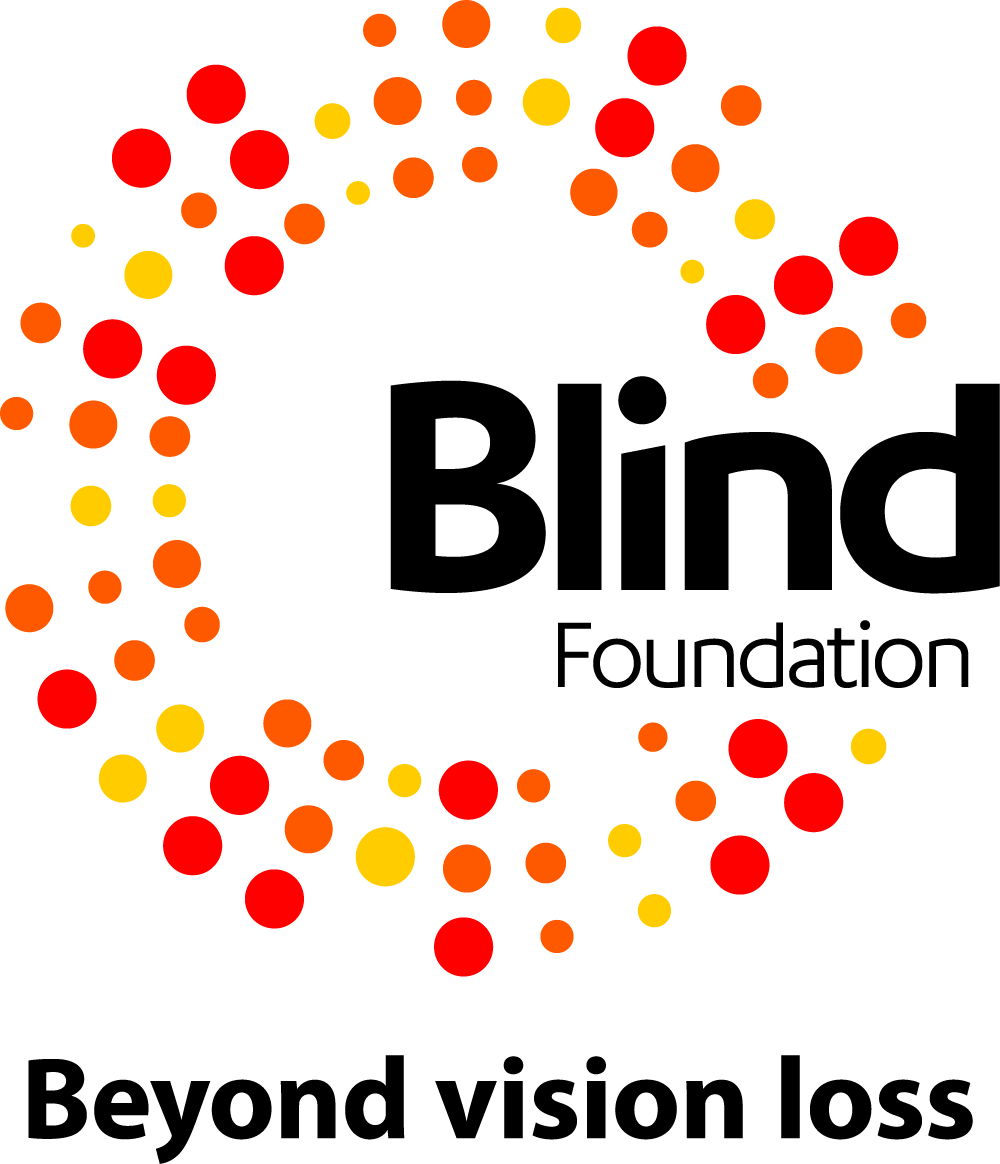 Orientation This clock is a triangle/pyramid shape, with the small end of the triangle being the top on the clock you will feel a large button which is the talk button, when pressed this will tell you the time in a female voice.On the bottom of the triangle you will feel the battery compartment that fits 4 x AA batteries, you will also feel a square area that is depressed into the bottom of the clock next to the battery compartment. Holding the clock so the battery compartment is at the bottom and the depressed square is at the top you will feel buttons in the depressed area, from left to right these are switch A, switch B, two buttons and switch C. There is also a small display which displays the time.Switch A is a slide switch for the volume, volume low is the bottom switch position, volume medium is the middle switch position and volume high is the top switch position. Switch B is for setting the time and alarm, slide the switch to the bottom to set the time and slide the witch to the top to set the alarm, when either of these have been set return the slide to the middle neutral position. The two buttons are for changing the time, the top button is the “HR” button which sets the hour and the bottom button is the “MIN” button and sets the minute when the previous switch is in either time set or alarm set. Switch C is to turn the alarm on or off, top position is alarm off, middle position is alarm on.To insert batteriesOpen the battery cover on the bottom of the clockInsert 3 AA batteries making sure polarities are correctTo set the timeMove switch B to the time set (bottom) positionPress “HR” button to change to the correct hour.Press “MIN” button to change to the correct minute.Once desired time is reached, slide switch B to the centre position.To hear time announcementsPress the Talk button to hear the time announcement.To set the alarm timeMove switch B to the alarm set (top) position.Press “HR” button to change to the desired hour.Press “MIN” button to change to the desired minute.Once desired alarm time is reached, slide switch B to the centre position.To turn on the alarmMove switch C to alarm on (middle) position.The alarm will now sound at the set alarm time.To select the alarm soundsWith switch B in centre position, press “HR” button to select the alarm sounds (DEE, Cuckoo or Rooster)To turn alarm offWhen alarm is sounding, press “HR” or “MIN” buttons to cancel alarm. Alarm can also be cancelled by moving switch C to alarm off (top) position.To enter snooze modeWhen alarm is sounding, press the talk button on the top of the clock to enter snooze mode. Alarm will sound again after 10 more minutes.To change volume levelMove switch A to “VOL HI” (top) position for maximum volume.Move switch A to “VOL M” (middle) position for medium volume.Move switch A to “VOL L” (bottom) position for low volume.NoteThe approximate life of the batteries is 1 year. Change batteries when display lightens and the voice begins to weaken.Terms and conditions of saleThis product is guaranteed from manufacturing faults for 12 months from the date of purchase.  If you have any issues with the product please contact the Blind Foundation.How to contact the Blind FoundationPhone number: 0800 24 33 33Postal address: Blind Foundation, Awhina House, 4 Maunsell Road, Parnell, Auckland 1052Email: generalenquiries@blindfoundation.org.nzWeb address: www.blindfoundation.org.nz